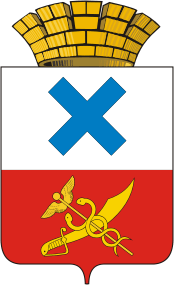 ПОСТАНОВЛЕНИЕглавы  Муниципального  образования  город  Ирбитот 19 декабря 2019 года № 2008-ПА                               г. ИрбитО развитии застроенной территории в районе улицы Орджоникидзе города ИрбитаВ целях организации работы по развитию застроенной территории  Муниципального образования город Ирбит, руководствуясь статьёй 46.1. Градостроительного кодекса Российской Федерации и статьей 27 Устава Муниципального образования город ИрбитПОСТАНОВЛЯЮ: 	 1. Определить территорией, подлежащей развитию, застроенную территорию в районе улицы Орджоникидзе в городе Ирбите площадью      1466 кв. м, границы которой определены в соответствии со схемой расположения земельного участка на кадастровом плане территории, утвержденной постановлением администрации Муниципального образования город Ирбит от 6 декабря 2018 № 2136-ПА «Об утверждении схемы расположения земельного участка по адресу: Свердловская область, город Ирбит, улица Орджоникидзе, дом 18»  (далее - застроенная территория).2. Установить адрес жилого дома, расположенного на застроенной территории и подлежащего реконструкции в соответствии с заключением межведомственной комиссии администрации Муниципального образования город Ирбит по признанию жилого помещения муниципального жилищного фонда города Ирбита пригодным (непригодным) для проживания и многоквартирного дома аварийным и подлежащим сносу или реконструкции от 23.05.2013 № 28: город Ирбит, улица Орджоникидзе, дом № 18.3. Отделу имущественных и земельных отношений администрации Муниципального образования город Ирбит:организовать работу по изъятию для муниципальных нужд земельного участка с кадастровым номером 66:44:0101017:30, на котором расположен жилой многоквартирный дом, и жилые помещения в нём в порядке, установленном статьей 32 Жилищного кодекса Российской Федерации;осуществить подготовку проведения аукциона на право заключения договора о развитии застроенной территории в порядке, установленном действующим законодательством. 4. Начальнику отдела организационной работы и документообеспечения     И.В.   Панкрашкиной     опубликовать     настоящеепостановление  в  Ирбитской  общественно-политической  газете  «Восход» и разместить на официальном сайте администрации Муниципального образования город Ирбит в сети интернет.5. Контроль за исполнением настоящего постановления возложить на заместителя главы администрации Муниципального образования город Ирбит С.А. Сивкова.Глава Муниципальногообразования город Ирбит                                                                  Н.В. Юдин    